               EĞİTİCİ/DANIŞMAN BİLGİ FORMU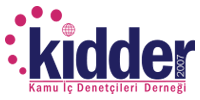 A- Adınız Soyadınız:H- Eğitim Verebileceğiniz Konular(Bu alana hangi konularda veya hangi sınavlara yönelik eğitim verebileceğinizi belirtiniz)H- Eğitim Verebileceğiniz Konular(Bu alana hangi konularda veya hangi sınavlara yönelik eğitim verebileceğinizi belirtiniz)           Eğitim Konusu ve/veya sınav adı (Satır sayısını istediğiniz kadar çoğaltabilirsiniz)           Eğitim Konusu ve/veya sınav adı (Satır sayısını istediğiniz kadar çoğaltabilirsiniz)123I- Danışmanlık/Mentörlük Yapabileceğiniz Konular(Bu alana hangi konularda veya hangi alana yönelik danışmanlık/işbaşı uygulama desteği verebileceğinizi belirtiniz)I- Danışmanlık/Mentörlük Yapabileceğiniz Konular(Bu alana hangi konularda veya hangi alana yönelik danışmanlık/işbaşı uygulama desteği verebileceğinizi belirtiniz)            Konu adı (Satır sayısını istediğiniz kadar çoğaltabilirsiniz)            Konu adı (Satır sayısını istediğiniz kadar çoğaltabilirsiniz)123İ- Ek olarak, yukarıda yer almayan hangi konularda dernek adına eğitim ve/veya faaliyet gerçekleştirebilirsiniz? Lütfen sağlayacağı faydaları, hedef kitleyi ve amacı da içerecek şekilde ayrıntılı olarak belirtiniz.J- KİDDER dışında verdiğiniz eğitim/yaptığınız çalışma, faaliyet vb varsa bu tecrübenizi belirtebilirsiniz.J- KİDDER dışında verdiğiniz eğitim/yaptığınız çalışma, faaliyet vb varsa bu tecrübenizi belirtebilirsiniz.            Konu adı (Satır sayısını istediğiniz kadar çoğaltabilirsiniz)            Konu adı (Satır sayısını istediğiniz kadar çoğaltabilirsiniz)123K- Yukarıda bahsedilenler dışında kendinizle, yaptığınız iş veya yetkinliklerinizle ilgili eklemek istediklerinizi bu alana yazabilirsiniz.L- Fikirleriniz bizim için son derece değerlidir. Kurumsal kapasitemizi artırmak adına diğer görüş, öneri, isteklerinizi lütfen belirtiniz.L- ADRES VE İLETİŞİM BİLGİLERİL- ADRES VE İLETİŞİM BİLGİLERİL- ADRES VE İLETİŞİM BİLGİLERİL- ADRES VE İLETİŞİM BİLGİLERİEv Adresiİş AdresiEv TelefonuCep Telefonuİş TelefonuE-Posta Adresi 1 Faks NumarasıE-Posta Adresi 2